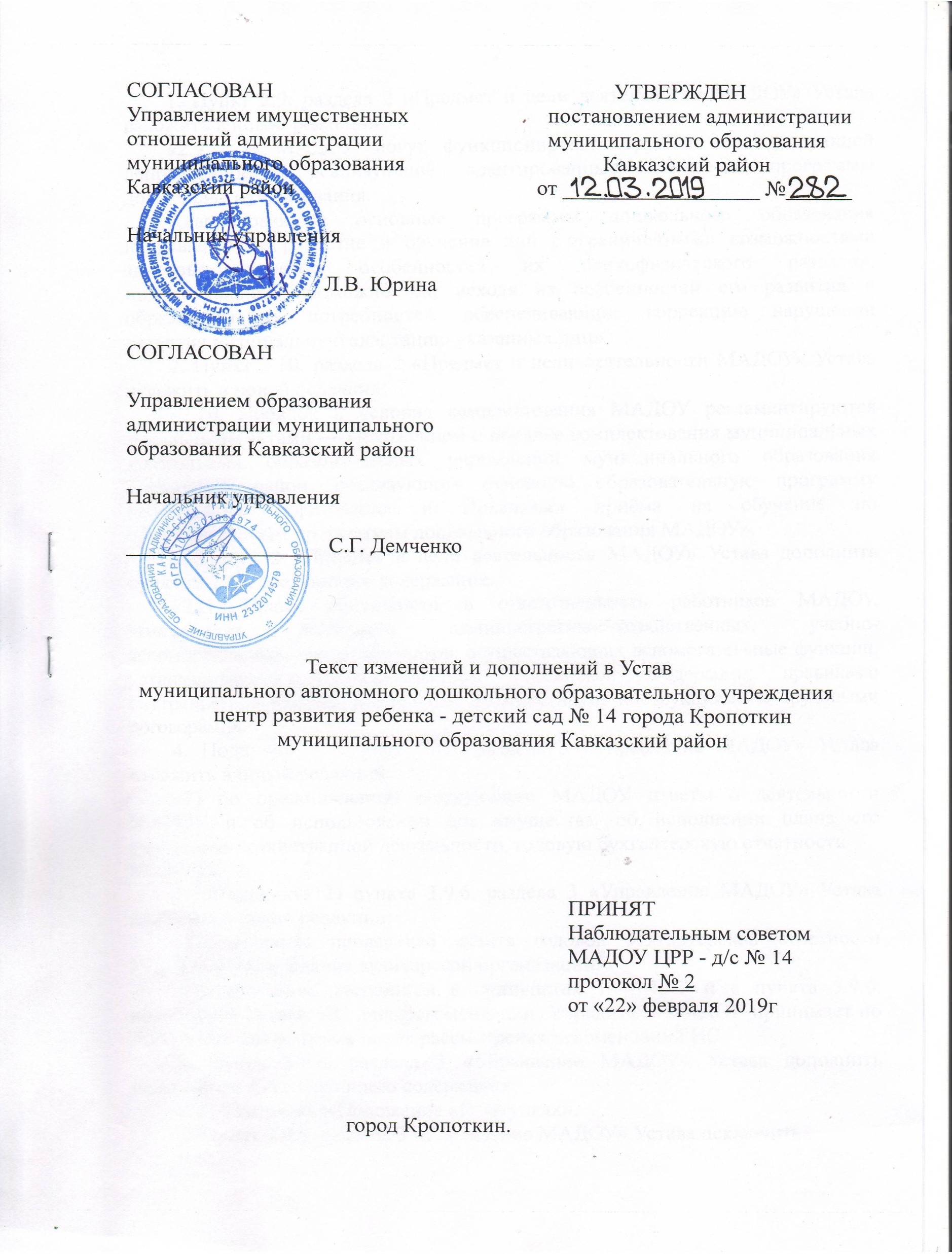 Текст изменений и дополнений в УставМуниципальное автономное дошкольное образовательное учреждениецентр развития ребенка – детский сад №14 города Кропоткинмуниципального образования Кавказский районгород КропоткинСОГЛАСОВАНУправлением имущественных отношенийНачальник управления______________ Л.В. ЮринаУТВЕРЖДЕНпостановлением администрациимуниципального образованияКавказский районот 12.0.2019 г.СОГЛАСОВАНУправлением образованияадминистрации муниципального образования Кавказский районНачальник управления ______________ С.Г. ДемченкоПРИНЯТНаблюдательным советомМАДОУ ЦРР-д/с №14протокол № 2от 22.03.2019 г.1. Пункт 2.9. раздела 2 «Предмет и цели деятельности МАДОУ» Устава изложить в новой редакции:«2.9. В МАДОУ могут функционировать группы компенсирующей направленности, реализующие адаптированные основные программы дошкольного образования.Адаптированные основные программы дошкольного образования направлены на развитие и обучение лиц с ограниченными возможностями здоровья с учетом особенностей их психофизического развития, индивидуальных возможностей, исходя из особенностей его развития и  образовательных потребностей, обеспечивающие коррекцию нарушений развития и социальную адаптацию указанных лиц».2. Пункт 2.10. раздела 2 «Предмет и цели деятельности МАДОУ» Устава изложить в новой редакции:«2.10. Порядок и условия комплектования МАДОУ регламентируются локальными актами – Положением о порядке комплектования муниципальных дошкольных образовательных учреждений муниципального образования Кавказский район, реализующих основную образовательную программу дошкольного образования и Правилам приёма на обучение по образовательным программам дошкольного образования МАДОУ».3. Раздел 2 «Предмет и цели деятельности МАДОУ» Устава дополнить пунктом 2.11. следующего содержания:«2.11. Права, обязанности и ответственность работников МАДОУ, занимающих должности административно-хозяйственных, учебно-вспомогательных, иных работников, осуществляющих вспомогательные функции, устанавливаются законодательством Российской Федерации, правилами внутреннего трудового распорядка, должностными инструкциями и трудовыми договорами».4. Подпункт 7) пункта 3.9.6. раздела 3 «Управление МАДОУ» Устава изложить в новой редакции:«7) по представлению заведующего МАДОУ отчеты о деятельности МАДОУ и об использовании его имущества, об исполнении плана его финансово-хозяйственной деятельности, годовую бухгалтерскую отчетность МАДОУ».5. Подпункт 12) пункта 3.9.6. раздела 3 «Управление МАДОУ» Устава изложить в новой редакции:«12) вопросы проведения аудита годовой бухгалтерской отчетности МАДОУ и утверждения аудиторской организации.По вопросам, указанным в подпунктах 1 – 4, 7 и 8 пункта 3.9.6. настоящего Устава, НС дает рекомендации. Учредитель МАДОУ принимает по этим вопросам решения после рассмотрения рекомендаций НС.6. Пункт 3.9.6. раздела 3 «Управление МАДОУ» Устава дополнить подпунктом 13) следующего содержания:«13) Утверждает Положение «О закупках».7. Пункт 3.9.8. раздела 3 «Управление МАДОУ» Устава исключить.